NE DOBJ KI!KÉSZÍTS MÉG EGYSZER VALAMIT BELŐLEM!TÉGY LÁTHATATLANNÁ!BEÉRKEZETT MUNKÁIAlkotó: Szikszayné Spekker Ramóna,Csecsemő és kisgyermeknevelő hallgató alkotásaiAlkotás: Tojás lámpaAlkotás alapanyaga: strucctojás a Happy Mail –ből.Alkotó: Szikszayné Spekker Ramóna,Csecsemő és kisgyermeknevelő hallgató alkotásaiAlkotás: Tojás lámpaAlkotás alapanyaga: strucctojás a Happy Mail –ből.Alkotó: Szikszayné Spekker Ramóna,Csecsemő és kisgyermeknevelő hallgató alkotásaiAlkotás: Tojás lámpaAlkotás alapanyaga: strucctojás a Happy Mail –ből.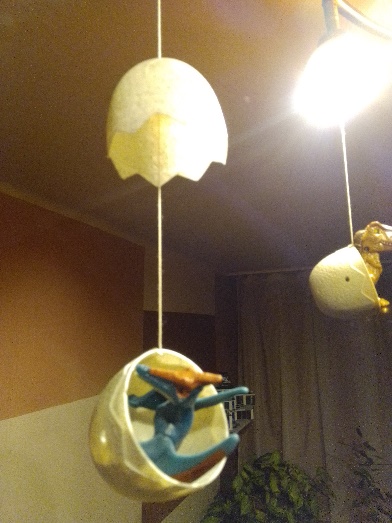 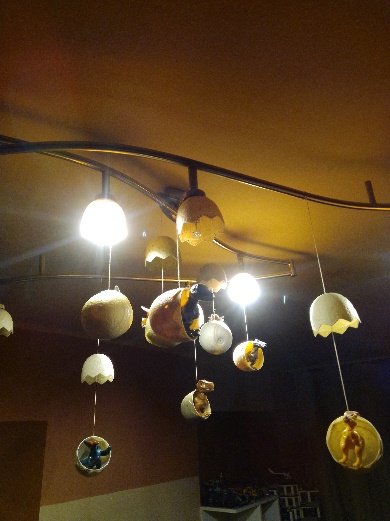 Alkotó: Derzsényi GabriellaBiológia-angol tanár szakos hallgató alkotásaiAlkotó: Derzsényi GabriellaBiológia-angol tanár szakos hallgató alkotásaiAlkotó: Derzsényi GabriellaBiológia-angol tanár szakos hallgató alkotásaiAlkotás: IrattartóAlkotás alapanyaga: műzlis dobozAlkotás: Asztali tolltartóAlkotás alapanyaga: tejes dobozAlkotás: FiókrendezőAlkotás alapanyaga: wc papír guriga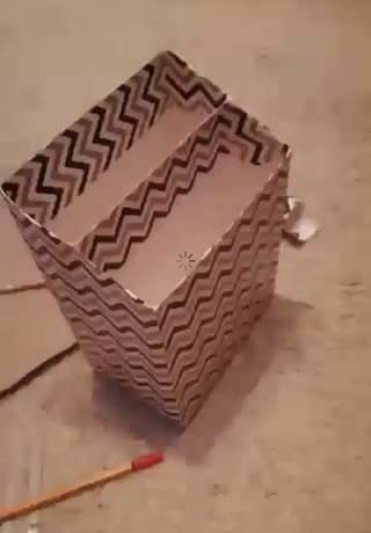 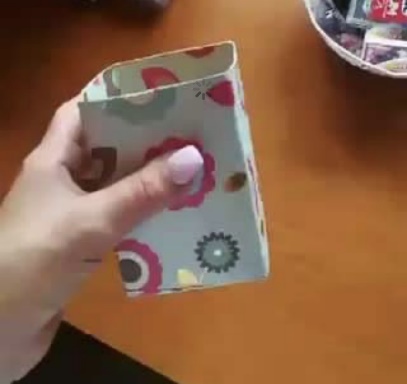 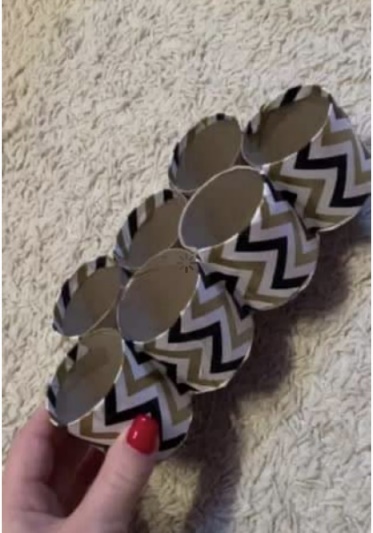 Alkotó: Karásziné Sebők Ágnes,Óvodapedagógus hallgató alkotásaiAlkotó: Karásziné Sebők Ágnes,Óvodapedagógus hallgató alkotásaiAlkotás: AjtódíszAlkotás alapanyaga: újságpapír, nem használt pulóver, elszakadt nyakláncok, karláncokAlkotás: Karácsonyfa díszAlkotás alapanyaga: joghurtos poharak, elszakadt papirtáska füle és elszakadt karlánc. A masnik cserepes virág csomagolásáról származnak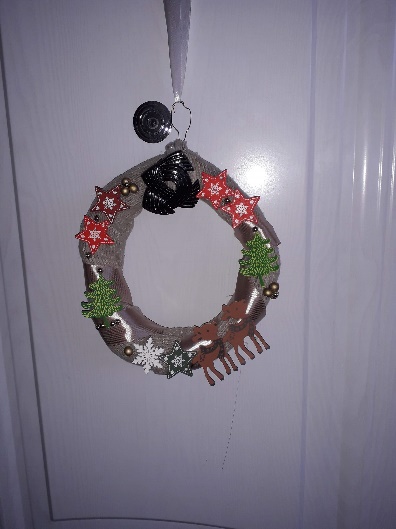 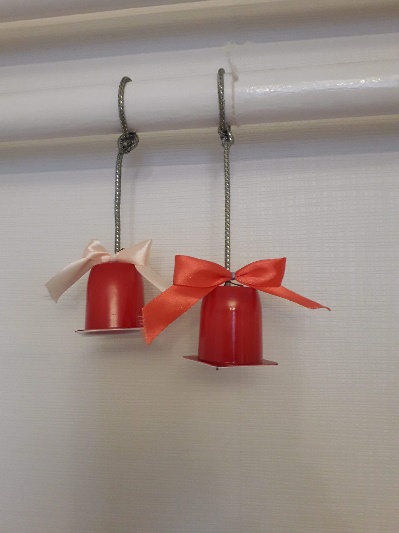 